UANL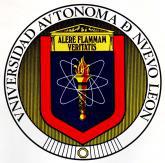 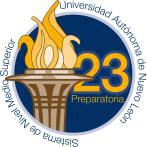 UNIVERSIDAD AUTONOMA DE NUEVO LEON	PREPARATORIA  23PORTAFOLIO DE CIENCIAS SOCIALES 2OPORTUNIDAD: 3, 4, 5, 6 (Extraordinario)Enero-Junio 2017FECHA DE EXAMEN: miércoles 06 de septiembre de 2017 Hora: 12:00pmINTRUCCIONES: Elabora cada una de las actividades que se te solicitan, y sigue los criterios que presentan.Etapa No 1 El Porfiriato y la Revolución Mexicana valor 10 puntos: 5 puntos cada evidencia cumpliendo con los criterios establecidos de la Guía de Aprendizaje1- Actividad de Adquisición del conocimiento a) Resumen sobre el subtema “Antecedentes del movimiento revolucionario de 1910” apegado a los puntos establecidos en la G.A. página 33 2- Actividad de organización y jerarquización:  b)  Elabora un cuadro sinóptico que contenga los artículos constitucionales 3, 27, 123 y 129  consideradas en la G.A. página 34 apegada a los criterios establecidos en ésta misma página Etapa No. 2 La Institucionalización y el Cardenismo valor 10 puntos: cumpliendo con los criterios establecidos de la Guía de Aprendizaje3- Actividad de adquisición del conocimiento a) Elabora un reporte de lectura sobre el tema “La Institucionalización y el Cardenismo” explicando los principales acontecimientos, tratados, organizaciones, instituciones y movimientos que surgen en este período. Etapa No. 3 El Desarrollo Estabilizador valor 10 puntos cumpliendo con los criterios establecidos de la Guía de Aprendizaje 7- Actividad de organización y jerarquización a) Elabora un cuadro comparativo sobre el gobierno de Ruiz Cortines, López Mateos y Díaz Ordaz” que aparece en tu libro de texto, tomando en consideración los puntos establecidos en la G.A. página 61. Etapa 4 El umbral de la crisis y la incorporación de México al mundo globalizado  10 puntos: cumpliendo con los criterios establecidos de la Guía de Aprendizaje 8- Actividad de adquisición de organización y jerarquización Elabora un cuadro comparativo sobre los períodos presidenciales de la cuarta etapa de tu libro de texto, donde consideres los puntos sugeridos en la G.A. página 71. Nota: en base a éstas actividades se realizará el examen. Presentar boleta de pago de derecho a examen, gafete o credencial y portafolio de actividades (puede realizarse a mano o en computadora) Criterios Generales1. Una sola portada para el portafolio 2. Incluir un índice general para ubicar cada producto de aprendizaje 3. Colocar en pie de página “portafolio de la oportunidad que estas presentando” 4. Después del índice incluir las dos competencias genéricas para esta unidad de aprendizaje 5. Incluir al final una reflexión personal de un mínimo de una cuartilla sobre la experiencia que me queda de no haber aprobado esta unidad de aprendizaje. 6. Incluir la bibliografía consultada para la integración de este portafolio                                                                                                                                                                                                                                               El Portafolio tiene un valor total del 40%, el examen tiene un valor del 60% de la calificación AtentamenteAcademia de Ciencias Sociales 2Santa Catarina N.L. a ____________________de 2017